US History
Miss Natalie Kainz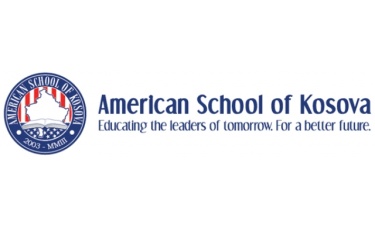 
US Foreign Policy Group ProjectFor your main assessment this unit you will be doing a project with a partner to investigate an event or topic in US foreign policy. You get to choose your partner, but I will be assigning the foreign policy event you will study. For this project, you and your partner must teach the class about your event by making a prezi, a video, or a website and presenting it. This means no power points! If you have an alternative idea, you must get approval from me. In your project you must include the following information about your foreign policy event:-Context: What was happening in the US and around the world at this time? Give us an idea about what was going on and what the world was like when this event took place.-Motivations and Logistics: What motivated the US to get involved in this situation? How did the US benefit from involvement- politically, economically, militarily? And what actually happened during this event?-Public Opinion: What was US public opinion surrounding this event? Did most people support this intervention or event or was there widespread protest? Why or why not?-Consequences: What were the consequences of US involvement- for both the US, the other country involved, and the broader world? Include both positive and negative consequences.-Your Opinion: Does this event support the idea that the US is an imperial country or not? Why or why not? And do you believe the US should have been involved in this intervention? -Rewrite History: How would you change the actions or involvement of the US in this intervention? Why? How could you make this intervention have a more positive impact?You will have only 2 work days on this project in class. This is a lot of work- so you must plan on times with your partner to meet after school or outside of school. These projects will be due on June 6th. You must email me your project by June 6th at the time of your class period. If you have a video just bring it to class on a USB. You will be presenting in chronological order according to the event each group has. Rubrics on how I will grade you will be handed out in a few days. You must include and APA style bibliography in this project as well, so make sure you keep track of your sources.Please fill out the following information and keep track of this sheet!My Partner:
Our US Foreign Policy Event:
How we will present the information (Prezi, video…):
Our plan for getting all of this work done: